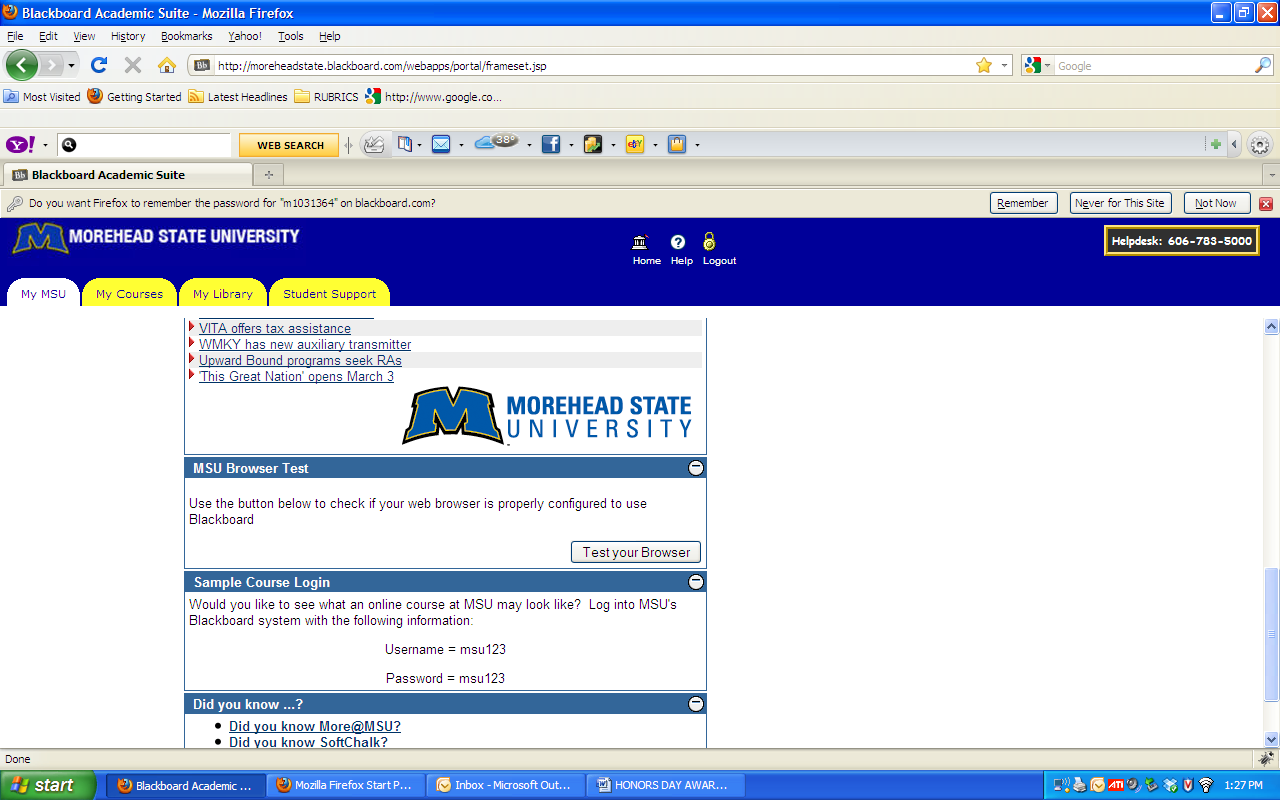 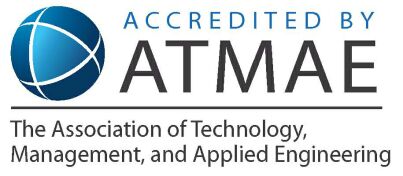 IET 330-330L Design for ManufacturabilitySpring 2015Department of Applied Engineering and TechnologyCollege of Science and TechnologyMorehead State UniversityIndividual Assignment 4: Design for X (Questions)Chapter 10: Failure Modes, Design for Reliability, Safety, and EnvironmentConsider the potential design or manufacturing defects in a typical steam iron sold for home use. List some failure modes, causes, and effects. Describe the severity of the effects. (5 points)I have listed the 6 basic types of hazards below. Please give an example of a product that you own or have used for each of them. (5 points)Consider the design of a new weed whacker that uses a small gasoline engine to power a rotating cutter blade 6 in. long by 2 in. wide by ¼ in thick. Use the safety hierarchy to make recommendations to protect users from injury or property damage. (5 points)Failure Mode and Effects Analysis (FMEA) [10 points](For this question, you must relate your answer to the part / subassembly / product that you choose for group Project. Carefully review Example (Pages 231) of the text. List possible failure modes, causes, and effects, as well as recommended corrective action for your part/ subassembly / product, that you choose for group project. Total score = 25 points.Failure modeCausesEffect(s)SeverityDamaged plateScratchesBurned clothes4Steam nozzle blockedHard water buildupSteam won't spray3Cord damagedCord stripping away near the plugCauses shorting10Cracked water tankDamages caused by improper handlingNo water for steaming clothes41. entrapmentChain on my bike2. contactHot burner on my stove3. impactCrowbar4. ejectionLawn mower5. entanglementHand mixer 6. noise and vibrationWeed eating 1. Eliminate the hazardAutomate weed eating so robots can do it2. Protect against the hazardInstall guard around moving blade3. Warn against the hazardPlace warning labels on the unit 4. Provide trainingOffer at home training sessions for new weed eater 5. Provide personal protectionWear safety goggles and ear plugs and gloves and long sleeves and jeans and steel toed boots